проектРОССИЙСКАЯ ФЕДЕРАЦИЯ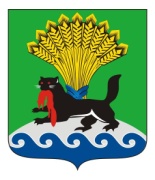 ИРКУТСКАЯ ОБЛАСТЬИРКУТСКОЕ РАЙОННОЕ МУНИЦИПАЛЬНОЕ ОБРАЗОВАНИЕДУМАРЕШЕНИЕПринято на заседании Думыот «_____»_____ 20____г.					           №___________/рдг. ИркутскО внесении изменений в решение Думы Иркутского районного муниципального образования от 25 августа 2022 года № 38-280/рд «О принятии на 2023 год осуществления части полномочий поселений, входящих в состав Иркутского районного муниципального образования, в области градостроительной деятельности и жилищных отношений»В целях эффективного решения  задач в области градостроительной деятельности и жилищных отношений, учитывая решение Думы Усть-Балейского муниципального образования от 28 июля 2022 года № 63-229-5/дсп, решение Думы Гороховского муниципального образования от 28 сентября 2022 года          № 5-1-6 ДСП, руководствуясь Бюджетным кодексом Российской Федерации, подпунктом 20 пункта 1 статьи 14, пунктом 4 статьи 15, статьей 17 Федерального Закона от 6 октября 2003 № 131-ФЗ «Об общих принципах организации местного самоуправления в Российской Федерации», решением Думы Иркутского района от 30 октября 2014 года № 02-13/рд «Об утверждении Порядка заключения соглашений органами местного самоуправления Иркутского районного муниципального образования с органами местного самоуправления поселений, входящих в состав Иркутского районного муниципального образования, о передаче осуществления части полномочий по решению вопросов местного значения», статьями 9, 25, 53 Устава Иркутского районного муниципального образования, Дума Иркутского районного муниципального образованияРЕШИЛА: Внести в решение Думы Иркутского районного муниципального образования от 25 августа 2022 года № 38-280/рд «О принятии на 2023 год осуществления части полномочий поселений, входящих в состав Иркутского районного муниципального образования, в области градостроительной деятельности и жилищных отношений» (далее-решение Думы), следующие изменения:1.1) дополнить преамбулу решения Думы после слов «учитывая решение Думы Усть-Балейского муниципального образования от 28 июля 2022 года           № 63-229-5/дсп» следующими словами: «решение Думы Гороховского муниципального образования от 28 сентября 2022 года № 5-1-6 ДСП».1.2) подпунк 1 пункта 3 изложить в новой редакции: «обеспечить заключение соглашения с администрациями Усть-Балейского, Гороховского муниципального образования Иркутского района о передаче с 01 января 2023 года осуществление части полномочий поселений на уровень муниципального района».1.3) дополнить приложение 1 к решению Думы пунктом 2:«2. Принять от Гороховского муниципального образования часть полномочий по решению вопросов местного значения согласно решению Думы Гороховского МО от 28 сентября 2022 года № 5-1-6 ДСП:2.1. подготовка, регистрация, хранение и выдача градостроительных планов земельных участков, расположенных на территории муниципального образования».1.4) приложение 2 к решению Думы изложить в новой редакции:Аппарату Думы Иркутского района внести информацию в оригинал решения, указанного в п. 1 настоящего решения.Настоящее решение вступает в силу с момента опубликования.Настоящее решение опубликовать в газете «Ангарские огни», разместить на официальном сайте: www.irkraion.ru.5. Контроль исполнения настоящего решения возложить на постоянную комиссию по градостроительству, земельным отношениям и охране окружающей среды.                                                                        Л.П. Фролов                                                               П.Н. Новосельцев№____________________________   ____________20____ г.№ п/пНаименование МОРеквизиты решения Думы МООбъем межбюджетных трансфертов, руб.1Усть-Балейское МО№ 63-229-5/дсп от 28.07.2022135 551, 362Гороховское МО№ 5-1-6 ДСП от 28.09.202242 359, 80Итого:177 911, 16Мэр  Иркутского районаПредседатель Думы Иркутского района